Dundee-Crown Booster Club Meeting Minutes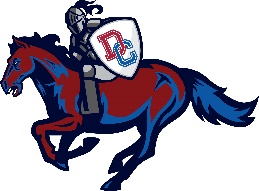 December 9, 2019-7:11 p.m.-Called to order by Dan GotterIn Attendance:Judy Koehlert, Keith Koehlert, Holly Schmeiser, Jennifer Miller, Steve Gertz, Melissa Rivera, Dan Gotter, Carrie RatajczakAthletic Director’s Report- Steve Gertz:Banners are up in main gymPixellot Camera up and running.  Dan suggested an additional meeting to figure out paid advertising.2 Request for money:Medical Supply-Ultrasound stem machine $2595.  This was approved for $2750 or invoice amountDrinks and supplies for girl’s basketball tournament.  This was approved for $500.Concessions-Dan Gotter/Sara Miller:Keeping the food prices the same for now.  Price evaluation will be done at the end of the year.Still looking for a concession’s manager.Volunteer-Carrie Ratajczak:Continued issues with lack of volunteers.  Steve Gertz will send google doc to coaches to request parent volunteers.Website/Communication-Melissa Rivera:  Just opened Instagram page.  Looking into Twitter.Spirit Wear-Holly Schmeiser:- New hats, visors and shirts ordered.Treasure Report-Judy Koehlert:-Financial Report SubmittedVice President Report-Dan Gotter:Dinner Dance tickets will be priced $50 for January.  In February, the price will go up to $60 a ticket.  Tickets will be capped at 150.Ticket price includes 5 appetizers, open bar, and DJ.The dinner dance is casual this year with a sports theme.There is a shared google document that lists businesses to contact for dinner dance donations.  Please put your name by any business you can contact.The donation letter will be done by the end of the December.President Report-Sara Miller:No notes as Sara was not at meeting.Next MeetingJanuary 6, 2020 at 7 p.m. at Dundee Crown High School AnnexMotion to adjourn was made at 8:40 p.m. by Holly Schmeiser and seconded by Sara MillerSubmitted By:__________________________________________________________________________________________________________		______________________________Sara Miller, President				Jennifer Miller, Secretary